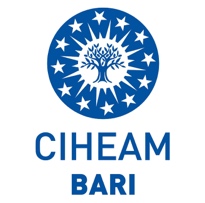 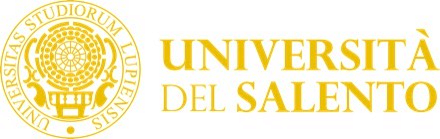 MANIFESTAZIONE DI INTERESSE |Call for Innovation ALLEGATO 1: FORM DI CANDIDATURAIo sottoscritto/a ________________________________________________ ______________________nato/a ____________________________________ Prov. __________, il __________________, residentea _________________ Prov._____, in via __________________________________________ n. ______Cap_______________ Codice Fiscale _______________________________________________________Tel.___________________________________ e-mail _________________________________________,CHIEDOdi partecipare alla CALL4INNOVATION per aderire al PERCORSO DI FORMAZIONE IMPRENDITORIALE “RURAL LIVING LAB” promosso nell’ambito del progetto “CREATIVE@HUBS” con la seguente idea innovativa:Proponente/Team(se presente) Breve presentazione dell’organizzazione/impresa/startup/associazione di appartenenzaIdea InnovativaMercato di riferimento Potenziale di Cross-InnovationMotivazione Luogo e data									Firma__________________________						____________________________700 caratteri, descrivi in breve il profilo di competenze del soggetto proponente e del team (min 2 componenti max 5 componenti per team)200 caratteri, descrivi in breve la tua organizzazione700 caratteri disponibili, descrivi l’idea progettuale, il bisogno che si intende fronteggiare e la portata innovativa 700 caratteri disponibili, descrivi il tuo mercato di riferimento e specifica chi sono gli utenti e i clienti500 caratteri disponibili, evidenzia l’attitudine alla contaminazione della tua idea con l’altro settore coinvolto  500 caratteri, perché vuoi partecipare alla call for innovation 